Πληροφορίες: ΚΟΙΝ:	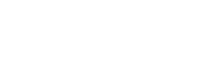 Πίνακας Αποδεκτών:Γραφείο Πρωθυπουργού της χώραςΓραφείο Υπουργού Επικρατείας, κ. Γ. ΓεραπετρίτηΓραφείο Υπουργού Επικρατείας, κ. Άκη ΣκέρτσουΠεριφερειακή Ομοσπονδία Ατόμων με Αναπηρία Δυτικής Ελλάδας και Νοτίων Ιονίων Νήσων                        